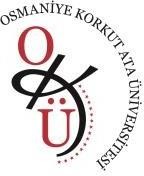 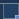 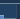 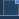 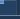 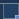 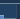 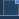 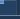 MALİ İŞLER BİRİMİ PERSONEL GÖREV TANIMLARI FORMUKurumuOsmaniye Korkut Ata ÜniversitesiBirimiSağlık Bilimleri FakültesiAlt BirimiMali İşler BirimiGörev AdıAdı - SoyadıGörev DevriYapacağı Kişi/KişilerGörev AmacıOsmaniye Korkut Ata Üniversitesi Sağlık Bilimleri Fakültesi Dekanlığı tarafından belirlenen amaç ve ilkelere uygun olarak; Fakültenin gerekli tüm faaliyetlerinin etkinlik ve verimlilik ilkelerine uygun olarak yürütülmesi amacıyla gerekli mali işleri yapar.İlgili Mevzuat657 sayılı Devlet Memurları Kanunu, 5018 sayılı Mali Yönetimi ve Kontrol Kanunu, 6085 sayılı Sayıştay kanunuBu İş İçin Gerekli Bilgi- Beceri ve YeteneklerAnalitik düşünebilmeAnaliz yapabilmeOrta düzeyde Bilgisayar ve internet kullanımıBilgileri paylaşmamaDeğişim ve gelişime açık olmaDüzgün diksiyonDüzenli ve disiplinli çalışmaEkip çalışmasına uyumlu ve katılımcıEkip liderliği vasfıEmpati kurabilmeEtkin yazılı ve sözlü iletişimGüçlü hafızaHızlı düşünme ve karar verebilmeHoşgörülü olmaİkna kabiliyetiKarşılaştırmalı durum analizi yapabilmeKurumsal ve etik prensiplere bağlılıkMuhakeme yapabilmeMüzakere edebilmeOfis programlarını etkin kullanabilmeOfis gereçlerini kullanabilme (Yazıcı, faks vb.)Pratik bilgileri uygulamaya aktarabilmeSabırlı olmaSistemli düşünme gücüne sahip olmaSonuç odaklı olmaSorumluluk alabilmeStres yönetimiÜst ve astlarla diyalogZaman yönetimiİç KontrolStandardıStandart: 2. Misyon, organizasyon yapısı ve görevlerİç Kontrol Genel ŞartıKOS 2.3. İdare birimlerinde personelin görevlerini ve bu görevlere ilişkin yetki ve sorumluluklarını kapsayan görev dağılım çizelgesi oluşturulmalı ve personelebildirilmelidir.Temel İş ve SorumluluklarYurtiçi-Yurtdışı, geçici-sürekli görev yollukları işlemlerini yapmak.Akademik ve idari personelin maaş, terfi ve geçim indirimi bordrolarını hazırlamak.Akademik ve idari personelin aile yardımı, doğum yardımı ve çocuk yardımı bordrolarını hazırlamak.Fakültenin muhasebe servisini ilgilendiren tüm konularda gelen ve giden evrakların takibini yapmak.Mali işlere ait her türlü yazışmaları yapmak.Fakülte bütçesini hazırlamak.Fakülte personeline ait her türlü özlük – yolluk ve tedavi ödemelerini yapmak.Ön mali kontrol işlemi gerektiren evraklarının hazırlanmasının takibini yapmak, ödeme belgesini hazırlamak.Üçer aylık dönemlerde serbest bırakılan bütçe ödeneklerinin takibini yapmak.Birim	dosyalama	işlemlerini	yapmak,	arşive	devredilecek	malzemelerin teslimini sağlamak.Yukarıda belirtilen görevlerin yerine getirilmesinde Fakülte Dekanı, DekanYardımcısı ve Fakülte Sekreterine karşı sorumludur.KABUL EDENBu dokümanda açıklanan Temel İş ve Sorumluluklarımı okudum. Temel İş ve Sorumluluklarımı belirtilen kapsamda yerine getirmeyi kabul ediyorum. …/…/2022Adı - Soyadı: Unvanı: İmza:KABUL EDENBu dokümanda açıklanan Temel İş ve Sorumluluklarımı okudum. Temel İş ve Sorumluluklarımı belirtilen kapsamda yerine getirmeyi kabul ediyorum. …/…/2022Adı - Soyadı: Unvanı: İmza:ONAYLAYAN…/…/2022                                                              Prof. Dr. Alpaslan DAYANGAÇ DekanONAYLAYAN…/…/2022                                                              Prof. Dr. Alpaslan DAYANGAÇ Dekan